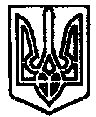 УКРАЇНАПОЧАЇВСЬКА  МІСЬКА  РАДАСЬОМЕ  СКЛИКАННЯДВАДЦЯТЬ ВОСЬМА  СЕСІЯРІШЕННЯВід «    » лютого 2018 року	№ ПРОЕКТПро внесення змін до штатного розпису Почаївської міської ради на 2018 рік.Враховуючи зміни до структури виконавчих органів Почаївської міської ради, керуючись Постановою Кабінету Міністрів України від 09.03.2006 року № 268 «Про упорядкування структури та умов праці працівників апарату органів виконавчої влади , органів прокуратури ,судів та інших органів», Постановою Кабінету Міністрів України від 09.12.2015 року № 1044 «Деякі питання оплати праці посадових осіб місцевого самоврядування об’єднаних територіальних громад » , наказом Міністерства праці України від 02.10.1996 року № 77 «Про умови оплати праці робітників ,зайнятих обслуговуванням органів виконавчої влади ,місцевого самоврядування та їх виконавчих органів , органів прокуратури,суд і в та інших органів »Законом України «Про місцеве самоврядування в Україні, сесія Почаївської міської ради ВИРІШИЛА:Внести наступні зміни до штатного розпису Почаївської міської ради:Вивести зі складу загального відділу Почаївської міської ради 2 посади спеціаліста;Ввести до штатного розпису Почаївської міської ради посаду начальника відділу соціально-економічного розвитку та інвестицій та дві посади спеціаліста;Внести зміни у додаток 2 рішення сесії Почаївської міської ради №1100 від 21.12.2017 р. із врахуванням вищезазначених змін та викласти у новій редакції згідно додатку до даного рішення;Контроль за виконанням даного рішення покласти на постійну комісію з питань прав людини, законності, депутатської діяльності та етики.Чубик А.В.